Лабораторная работа 
Построение моделей линейного программированияЦель работы:  научиться формировать математические модели экономических задачИсходные данные:Вариант № 26:Компания ежемесячно обслуживает пять организаций, используя три бригады специалистов. Каждая бригада в месяц может обслужить не более трех организаций. Исходные данные о затратах на обслуживание каждой организации приведены в таблице:Необходимо закрепить специалистов таким образом, чтобы суммарные затраты компании были минимальными.Используемый инструментарий:  система MathCAD.Ход работы:Компания ежемесячно обслуживает j организаций (), используя  бригад специалистов (). Каждая бригада в месяц может обслужить не более  организаций. Исходные данные о затратах на обслуживание каждой организации ). Необходимо закрепить специалистов таким образом, чтобы суммарные затраты компании были минимальными.xij – факт за закрепления i-ой бригады за j-ой организацией:Поучим математическую модель к данной задаче:	(1.1)	(1.2)	(1.3) 	(1.4)Полученная задача, является задачей линейного программирования. Для удобства её можно представить в компактной форме:	(1.5)MathCAD-документ, реализующий решение данной задачи: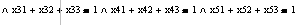 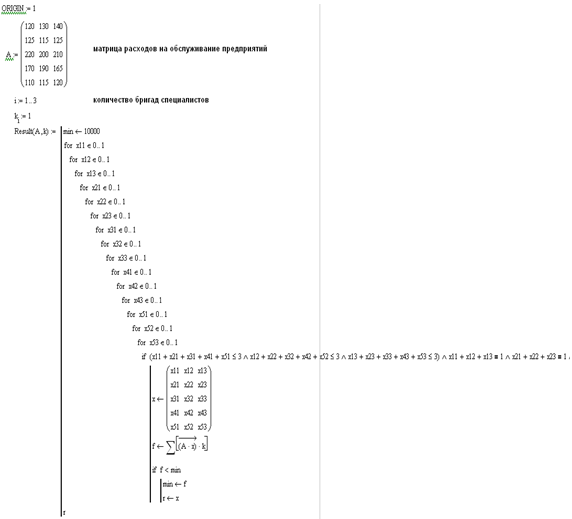 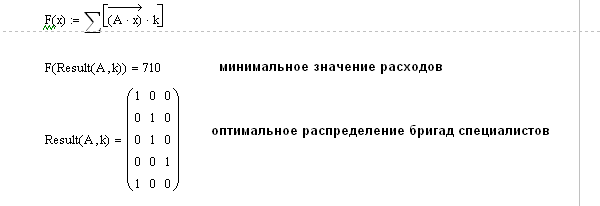 Вывод: для достижения минимальных затрат первая бригада должна быть закреплена за первым и пятым предприятием, вторая бригада за вторым и третьим, а третья бригада за четвертым предприятием. Минимальные затраты составят 710 единиц.Организации-клиентыБригада специалистовБригада специалистовБригада специалистовОрганизации-клиентыIIIIII11201301402125115125322020021041701901655110115120